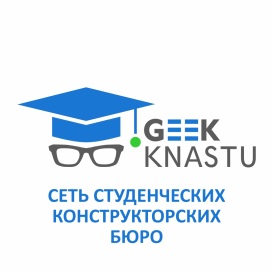 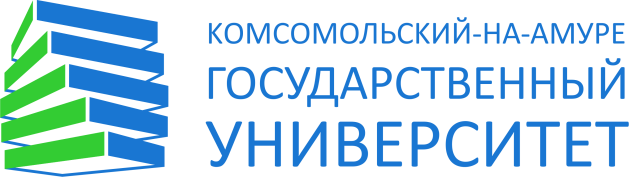 Заявка для записи в СКБ «Компьютерные и инженерные технологии»Направления СКБ КИТ:аддитивные технологии;компьютерный инжиниринг в промышленности;морские инженерные и информационные технологии;организация и технологии транспортных процессов;информационные и инженерные технологии в энергетике.СКБ «Компьютерные и инженерные технологии», kks@knastu.ruЗаполненный бланк заявки необходимо отправить на электронный адрес 
СКБ «Компьютерные и инженерные технологии» kks@knastu.ruФамилияИмяОтчествоНаименование направления СПКБФакультетКурсГруппаНомер телефонаЭлектронная почтаАккаунт в VK (если есть)Интересы